Załącznik Nr 5 do Uchwały Nr XXXV/199/2018Rady Gminy Milejewoz dnia 11 maja 2018 r.1:1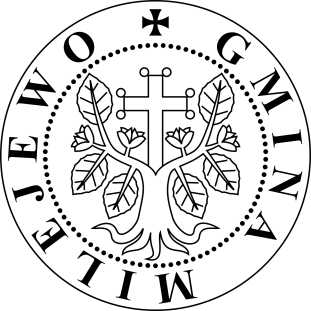 Ø 36 mm1:1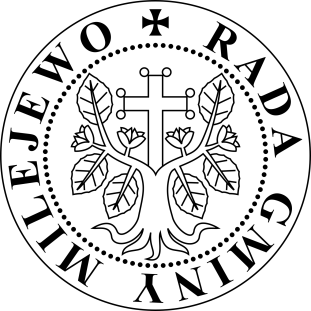 Ø 36 mm1:1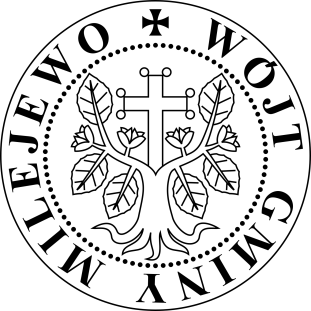 Ø 36 mmPieczęcie Gminy MilejewoPieczęcie Gminy Milejewo: pieczęć ogólna, pieczęć Rady Gminy i pieczęć Wójta. We wszystkich przypadkach pieczęcie są okrągłe, o średnicy 36 mm, z godłem herbu Gminy w części centralnej, oddzielonym linią perełkową od otoku z majuskułową legendą w postaci odpowiednio: + GMINA MILEJEWO, + RADA GMINY MILEJEWO, + WÓJT GMINY MILEJEWO. Przerywnik + rozpoczynający legendę ma formę krzyżyka kawalerskiego.			 Przewodniczący Rady Gminy	      	       Tomasz Kwietniewski